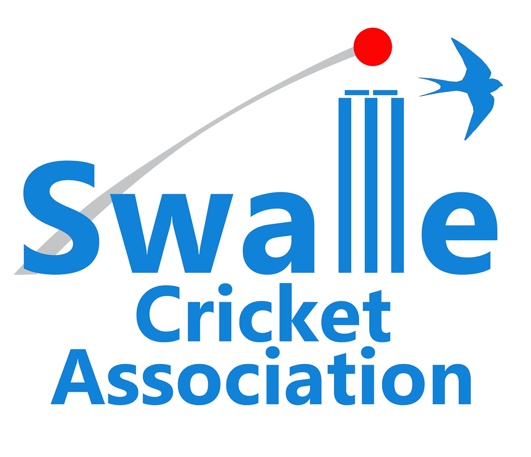 MAXIMUM OF 2 PEOPLE TO USE CHANGING FACILITIES AT ANY TIME